Как записать ребенка в очередь в детский сад во время пандемии коронавируса COVID-19 Записать ребенка в детский сад можно разными способами:- лично или через законного представителя в МФЦ;- путем направления почтовых отправлений в управление образования, МДОО;- путем направления документов на Единый портал (портал Госуслуг www.gosuslugi.ru), Региональный портал или по электронной почте управления образования (kretova.metodistdo@mail.ru)Право на внеочередное получение мест в МДОО предоставляется:- детям сотрудников Следственного комитета;- детям судей и прокуроров;- детям граждан, подвергшихся воздействию радиации вследствие катастрофы на Чернобыльской АЭС, инвалидов вследствие чернобыльской катастрофы;- детям граждан из подразделений особого риска, ставшим инвалидами, семьям, потерявшим кормильца из числа лиц, подвергшихся воздействию радиации вследствие катастрофы на Чернобыльской АЭС;- детям военнослужащих и сотрудников органов внутренних дел, Государственной противопожарной службы, уголовно-исполнительной системы, непосредственно участвовавших в борьбе с терроризмом на территории Республики Дагестан и погибших (пропавших без вести), умерших, ставших инвалидами в связи с выполнением служебных обязанностей;- детям погибших (пропавших без вести), умерших, ставших инвалидами сотрудников и военнослужащих специальных сил по обнаружению и пресечению деятельности террористических организаций, а также сотрудникам и военнослужащим Объединенной группировки войск (сил) по проведению контртеррористических операций на территории Северо-Кавказского региона Российской Федерации;- детям погибших (пропавших без вести), умерших, ставших инвалидами военнослужащих и сотрудников федеральных органов исполнительной власти, участвующих в выполнении задач по обеспечению безопасности и защите граждан Российской Федерации, проживающих на территориях Южной Осетии и Абхазии.В первоочередном порядке места в МДОО предоставляются:- детям военнослужащих;- детям сотрудников полиции;- детям-инвалидам и детям, один из родителей которых является инвалидом;- детям из многодетных семей;- детям сотрудников учреждений и органов уголовно-исполнительной системы, федеральной противопожарной службе Государственной противопожарной службы, органах по контролю за оборотом наркотических средств и психотропных веществ и таможенных органах Российской Федерации;- детям-сиротам и детям, оставшимся без попечения родителей;- проживающие в одной семье и имеющие общее место жительства дети.Внутри одной льготной категории (право на внеочередное или первоочередное зачисление ребенка в учреждение) заявления выстраиваются в очередном порядке по дате подачи заявления.Для подачи заявки через портал gosuslugi.ru, предварительно войдите в ваш личный кабинет и поэтапно введите требуемую информацию.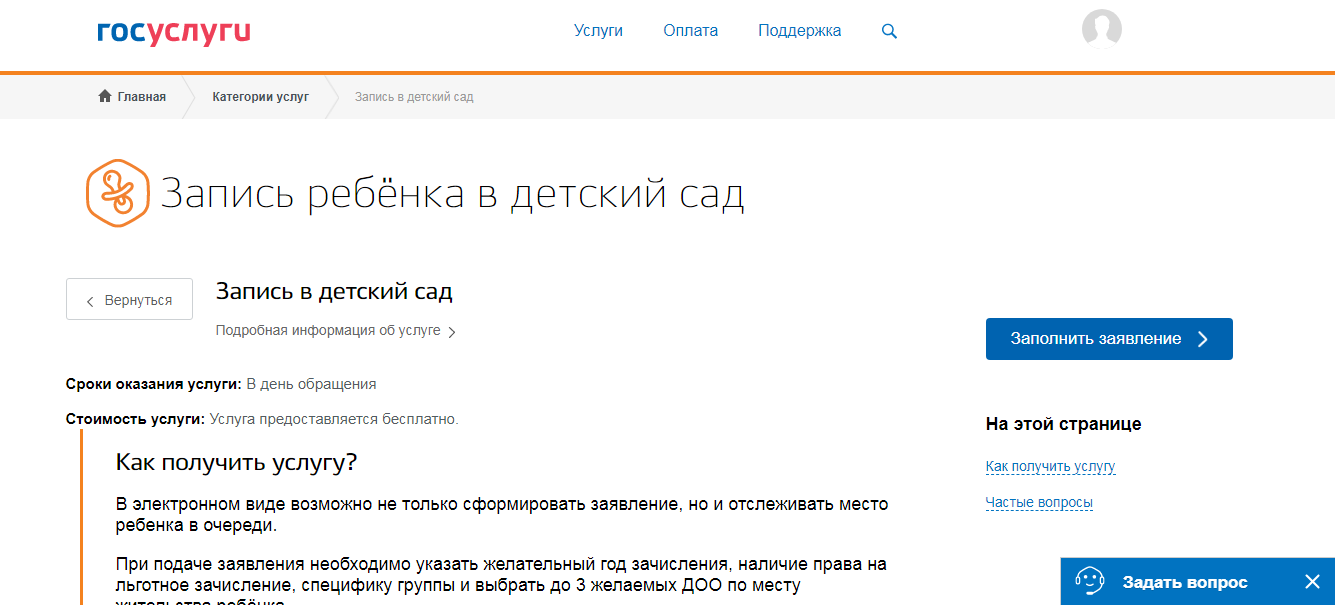 Перечень документов при подаче документов лично или по электронной почте управления образования (kretova.metodistdo@mail.ru):заявление о постановке на учет, в котором вы можете указать 3 дошкольных учреждения (по приоритету), в которые хотите определить ребенка. В заявлении укажите дату, с которой вы планируете отдать ребенка в садик. Форма заявления размещается на официальном сайте управления образования АНГО СК в сети «Интернет»;документ, подтверждающий личность заявителя (обычно паспорт);документ, подтверждающий право представлять интересы ребенка, если заявитель не является родителем;свидетельство о рождении ребенка;если вы имеете льготы, на основании которых ребенок имеет право на первоочередное или внеочередное зачисление в детский сад, то принесите подтверждающие документы;если ребенку требуется зачисление в группу компенсирующей направленности (например, логопедическая группа детского сада), то принесите заключение психолого-медико-педагогической комиссии.При приближении указанной в заявлении желаемой даты зачисления ребенка в детский сад с Вами свяжется представитель МДОО.